T.C. PENDİK KAYMAKAMLIĞIİSA YUSUF ALPTEKİN ORTAOKULU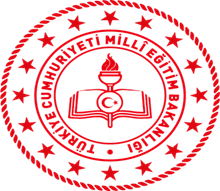 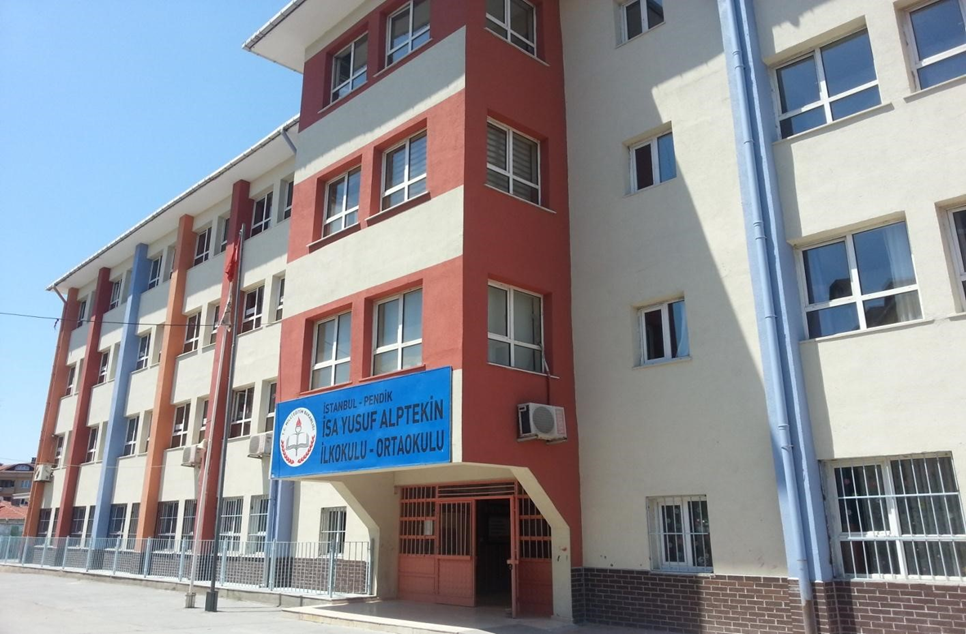 2019-2023 STRATEJİK PLANI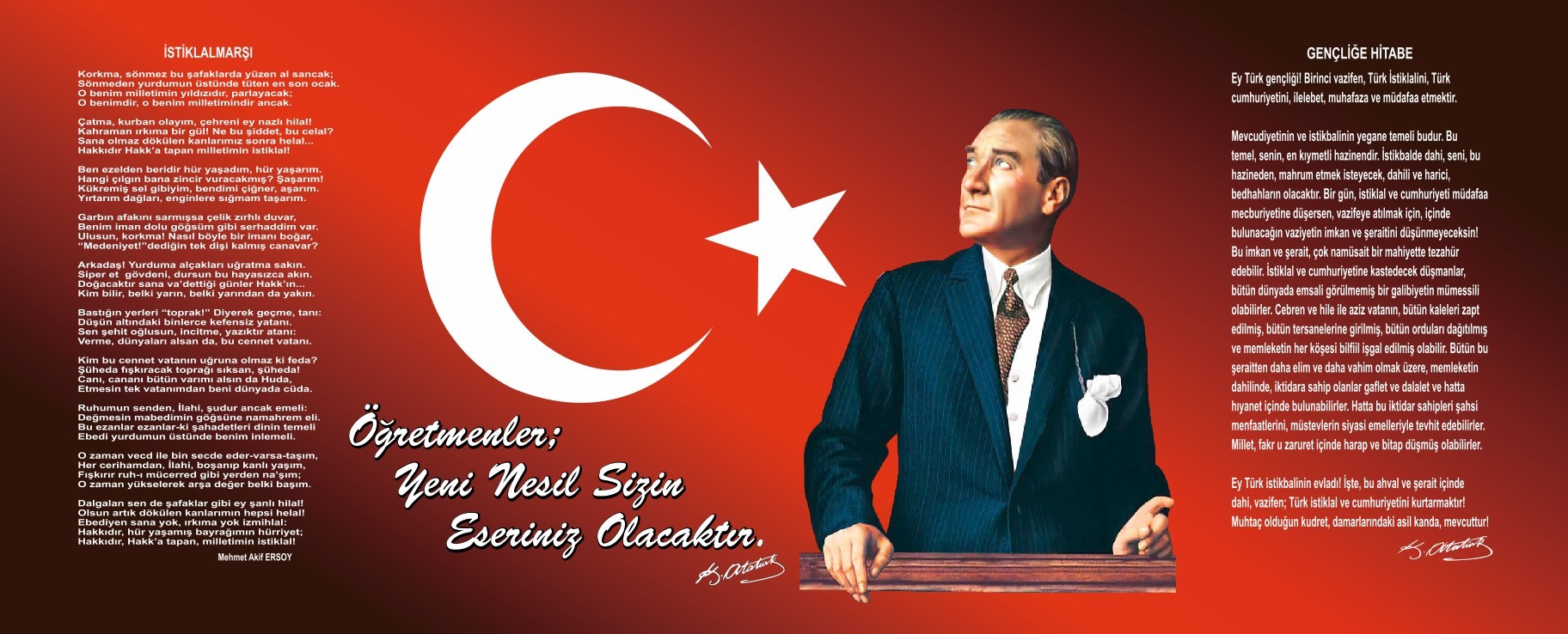 SUNUŞ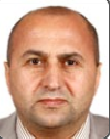 5018 sayılı Kamu Mali Yönetimi ve Kontrol Kanunu ve ilgili mevzuat gereği İsa Yusuf Alptekin Ortaokulu Müdürlüğü olarak 2019-2023 dönemini kapsayan stratejik planını hazırlamak için gerekli ekipler oluşturulmuştur.        Stratejik amaçlarımız okulumuzun durumu dikkate alınarak eğitim-öğretim, insan kaynakları personel durumu, okulun fiziki yapısı, okul kültürü ve iletişim durumu gibi bileşenler üzerinde temellendirilmiştir.Bakanlığımızın emirleri doğrultusunda hazırlanan stratejik planla okulumuz, daha iyi bir eğitim seviyesine ulaşmak düşüncesiyle sürekli yenilenmeyi ve kalite kültürünü kendisine ilke edinmeyi amaçlamaktadır. Bu çalışma artık bizim kurumsallaşmamız için çok önemlidir. Kuruma yeni gelen müdür, öğretmen veya diğer personeller, kurumun stratejik planını bilirse daha verimli olacak, kurumu tanımış, misyonunu, zayıf ve güçlü yanlarını bilmiş olacaktır. Bütün bunlar kişiye göre yönetim tarzından kurtulup kurumsal hedeflere göre yönetim tarzının oturmasını sağlayacaktır. Bu durum da kürüm kültürünün gelişimi açısından büyük önem arz etmektedir.Stratejik Plan' da belirlenen hedeflerimizi ne ölçüde gerçekleştirdiğimizi görmek için, plan dönemi içindeki her yılsonunda hedeflerimiz gözden geçirilecek ve bununla ilgili gereken revizyonlar yapılacaktır. Ve buna göre yeni kararlar alınıp bu kararlar uygulamaya konulacaktır.Stratejik planlama ekibinde yer alan değerli arkadaşlarımın öz verili çalışmalarından dolayı kendilerine teşekkürlerimi sunuyorum ve burada belirtilen birçok hedefe ulaşmamızı temenni ediyorum.Ömer TAŞÇI	Okul MüdürüBÖLÜM IGİRİŞ ve PLAN HAZIRLIK SÜRECİ2019-2023 dönemi stratejik plan hazırlanması süreci Üst Kurul ve Stratejik Plan Ekibinin oluşturulması ile başlamıştır. Ekip tarafından oluşturulan çalışma takvimi kapsamında ilk aşamada durum analizi çalışmaları yapılmış ve durum analizi aşamasında paydaşlarımızın plan sürecine aktif katılımını sağlamak üzere paydaş anketi, toplantı ve görüşmeler yapılmıştır.Durum analizinin ardından geleceğe yönelim bölümüne geçilerek okulumuzun amaç, hedef, gösterge ve eylemleri belirlenmiştir. Çalışmaları yürüten ekip ve kurul bilgileri altta verilmiştir.Stratejik Plan Üst Kurulu Ve Stratejik Plan Hazırlama EkibiBÖLÜM IIDURUM ANALİZİ2.1.Okulun Tarihi Gelişimi5172 metrekarelik alanda 4 kat olarak planlanıp inşa edilen okulumuz 14 Haziran 1996 tarihi itibariyle kurucu müdürümüz İlter AYGÜN’ün göreve başlamasıyla birlikte eğitim- öğretim hizmeti vermeye başlamıştır.  Başlangıçta 15 öğretmen 600 öğrenci ile yola çıkan okulumuz bugün 1 müdür, 3 müdür yardımcısı, 2 rehber öğretmen, 32 sınıf öğretmeni, 1311 öğrencisiyle Türk Milli Eğitiminin Temel Amaçları doğrultusunda, eğitim-öğretim hizmeti vermektedir. Okulumuz(ortaokul)  halen 2 idareci, 32 öğretmen, 791 kayıtlı öğrenci, 24 derslik, 1 teknoloji ve tasarım atölyesi, 1 fen laboratuvarı, 1 bilişim teknoloji sınıfı, kütüphane ile Eğitim-Öğretimini ilkokul olarak sürdürmektedir. Okulumuz öğretmen kadrosu olarak genç bir yapıya sahiptir, bu da eğitim öğretimi olumlu etkilemektedir. Kurum kültürümüz yerleşik bir yapıya sahiptir. GEÇMİŞTE GÖREV YAPAN OKUL MÜDÜRLERİ İLTER AYGÜN YUSUF SERTTAŞ HAYATİ BAL M. FETTAH BALTA BÜLENT BERTAN İSMAİL SAĞIR7. ÖMER TAŞÇI ( Halen devam ediyor.)2.2.Yasal Yükümlülükler 	Anayasamızın 42.maddesine göre Eğitim ve Öğretim, Atatürk ilkeleri ve inkılapları doğrultusunda, çağdaş bilim ve eğitim esaslarına göre, devletin gözetim ve denetimi altında yapılır. Eğitim ve öğretim kurumlarında sadece eğitim, öğretim, araştırma ve inceleme ile ilgili faaliyetler yürütülür.İsa Yusuf Alptekin Ortaokulu olarak temel yasal dayanaklarımız, Anayasanın 42 Maddesi, 1739 sayılı Milli Eğitim Temel Kanunu, 222 sayılı İlköğretim ve Eğitim Kanunu, İlköğretim Kurumları Yönetmeliği ve Özel Eğitim Hizmetleri Yönetmeliği’dir.2.3. Faaliyet Alanları İle Ürün ve HizmetlerOkulumuzun ürettiği temel hizmetler belli faaliyet alanları adı altında gruplandırılmıştır. Yasal yükümlülükler ile faaliyet alanlarının ilişkilendirilmesi.2.4. Kuruluş içi Analiz 	2.4.1.Örgütsel YapıOkulumuzun temel girdilerine ilişkin bilgiler altta yer alan okul künyesine ilişkin tabloda yer almaktadır.Temel Bilgiler Tablosu- Okul Künyesi (Ortaokul) Okulumuzun binası ile açık ve kapalı alanlarına ilişkin temel bilgiler altta yer almaktadır.Okul Yerleşkesine İlişkin Bilgiler2.4.2. İnsan KaynaklarıOkulumuzun çalışanlarına ilişkin bilgiler altta yer alan tabloda belirtilmiştir.Sınıf ve Öğrenci Bilgileri2.4.3. Teknolojik DüzeyTeknolojik kaynaklar başta olmak üzere okulumuzda bulunan çalışır durumdaki donanım malzemesine ilişkin bilgiye alttaki tabloda yer verilmiştir.2.4.4. Mali KaynaklarOkulumuzun genel bütçe ödenekleri, okul aile birliği gelirleri ve diğer katkılarda dâhil olmak üzere gelir ve giderlerine ilişkin son iki yıl gerçekleşme bilgileri alttaki tabloda verilmiştir.2.5. Paydaş AnaliziKurumumuzun temel paydaşları öğrenci, veli ve öğretmen olmakla birlikte eğitimin dışsal etkisi nedeniyle okul çevresinde etkileşim içinde olunan geniş bir paydaş kitlesi bulunmaktadır. Paydaşlarımızın görüşleri anket, toplantı, dilek ve istek kutuları, elektronik ortamda iletilen önerilerde dâhil olmak üzere çeşitli yöntemlerle sürekli olarak alınmaktadır.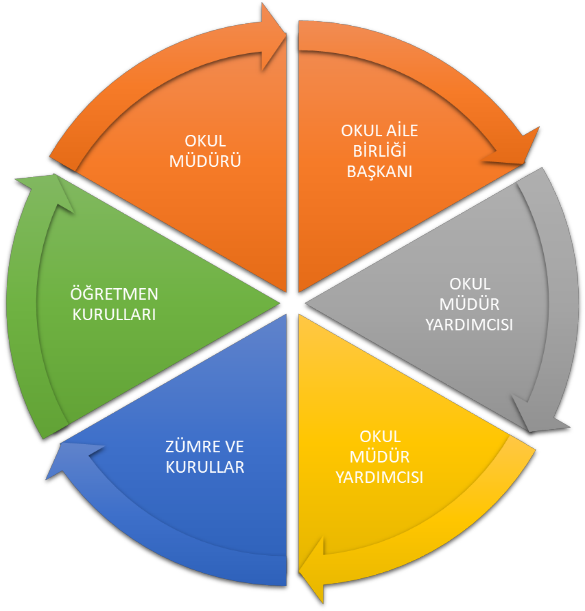 2.6. PESTLE AnaliziPESTLE analiziyle okulumuz üzerinde etkili olan veya olabilecek politik, ekonomik, sosyokültürel, teknolojik, yasal ve çevresel dış etkenlerin tespit edilmesi amaçlanmıştır. Müdürlüğümüzü etkileyen ya da etkileyebilecek değişiklik ve eğilimlerin sınıflandırılması bu analizin ilk aşamasını oluşturmaktadır. Bu analiz ile PESTLE unsurları içerisinde gerçekleşmesi muhtemel olan hususlar ile bunların oluşturacağı potansiyel fırsatlar ve tehditler ortaya konulmaktadır. 2.7. GZFT Analizi Okulumuzun temel istatistiklerinde verilen okul künyesi, çalışan bilgileri, bina bilgileri, teknolojik kaynak bilgileri ve gelir gider bilgileri ile paydaş anketleri sonucunda ortaya çıkan sorun ve gelişime açık alanlar iç ve dış faktör olarak değerlendirilerek GZFT tablosunda belirtilmiştir. Dolayısıyla olguyu belirten istatistikler ile algıyı ölçen anketlerden çıkan sonuçlar tek bir analizde birleştirilmiştir.Kurumun güçlü ve zayıf yönleri donanım, malzeme, çalışan, iş yapma becerisi, kurumsal iletişim gibi çok çeşitli alanlarda kendisinden kaynaklı olan güçlülükleri ve zayıflıkları ifade etmektedir ve ayrımda temel olarak okul müdürü/müdürlüğü kapsamından bakılarak iç faktör ve dış faktör ayrımı yapılmıştır.İçsel Faktörler Güçlü Yönler:Okul Bahçemizin Geniş Olması Çalışan devamsızlığının Az Olması.Eğitim Kadromuzun Genç, Dinamik ve kadrolu Olması.İdarenin Kadrolu Olması.Kurumun fiziki ortamının genelde yeterli olması, Öğrencileri daha iyi bir şekilde üst öğrenime ve topluma hazırlamayı amaç edinmiş okul personelinin bulunması. Okulun güçlü, tecrübeli, bilinçli, mevzuata hakim bir yönetici ve eğitimci kadrosunun olması, Rehberlik hizmetlerinden her istediği an yararlanabilmesi Isıtma, aydınlanma, su probleminin olmaması, Eğitimin disiplinli, düzenli bir biçimde sürmesi, Yönetim, öğretmen, öğrenci, veli, yerel yönetim ve çalışan ilişkisinin olumlu olması, Okulun yeterli bilişim teknoloji imkânlarına sahip olması, Güvenlik sistemimizin kurulu olması,Zayıf Yönler:Öğrenci velilerinin eğitim seviyelerinin düşük olması, Gereken ortamların: soyunma odaları, büyük kütüphane, satranç odası gibi ortamların olmaması,  Bazı ailelerin öğrenciyle yeterince ilgilenmemesi, onu takip etmemesi,Genel olarak bölgede düşük gelir seviyesine sahip ailelerin bulunması, dolayısıyla öğrencilerin eğitim öğretim malzemelerinin tam anlamıyla karşılanamaması.İkili eğitimin olması ilkokul ve ortaokulun aynı binada olması.Dışsal Faktörler:FırsatlarHükümetin politika ve önceliklerine göre okul binalarının yenilenmesi, Bt sınıf ile donatılmaları,Belediyenin geri dönüşüm, okulun temizliği, bakım ve onarımı konusunda verdiği destekler. Genç ve dinamik nüfus çevresi Sosyal ve Kültürel eğitim ihtiyacı olan çevre sakinleri. Eğitim ve eğitimciye yönelik olumlu yaklaşımlar. Yerel ve ulusal düzeydeki yarışma, turnuva, sportif faaliyetler. Yeni ilk ve orta öğretim programlarına uygun ders materyalleri MEB Online destek eğitimi verdiği site Türkiye’nin eğitim ve gençlik kanalı      Milli Eğitim Bakanlığı’nın İlköğretim Eğitime ağırlık veren politikaları, Kız çocuklarında ortaöğretime özendirme ve yaygınlaştırma projeleriKapsayıcı eğitim projesiyle yabancı uyruklu öğrencilerin eğitim sistemimize entegrasyonunun sağlanması.TehditlerOkulun önünde trafik lambasının olmaması. Medyanın (Özellikle TV Dizileri ve Magazin programlarının) öğrenciler üzerindeki olumsuz etkilerinin bulunması. Çok geniş bir bölgeden öğrenci alınması.Merkeze uzak olması Pahalı bir şehir olması Deprem bölgesi olması Okulun hizmet verdiği kesimin sosyal– kültürel ve ekonomik seviyesinin yetersizliği2.8. Tespit ve İhtiyaçlar2.8. Tespit ve İhtiyaçlarBÖLÜM IIIGELECEĞE BAKIŞOkul Müdürlüğümüzün Misyon, vizyon, temel ilke ve değerlerinin oluşturulması kapsamında öğretmenlerimiz, öğrencilerimiz, velilerimiz, çalışanlarımız ve diğer paydaşlarımızdan alınan görüşler, sonucunda stratejik plan hazırlama ekibi tarafından oluşturulan Misyon, Vizyon, Temel Değerler; Okulumuz üst kurulana sunulmuş ve üst kurul tarafından onaylanmıştır.3.1.MisyonMİSYONUMUZ Öğrencilerimizin başarılı olabilecekleri alanları saptamak ve onları desteklemektir. Bu kapsamda; Öğrencilerinin ilgi ve yeteneklerini tanımak, öğrencilerinin kendilerini tanımalarını sağlayarak hedef belirlemelerine yardımcı olmak ve hedefleri doğrultusunda öğrencilerin öğrenme yaşantılarını artırmaya çalışmak, milli ve manevi değerleri tanıyıp özümsemelerini sağlayacak etkinlikleri planlayıp uygulamak temel görevimizdir.3.2. VizyonVİZYONUMUZİlgi ve yeteneklerine göre doğru yönlendirilmiş milli ve manevi değerlerinin farkında olan iş hayatında başarılı, aile hayatında mutlu bireyler yetiştirmek.3.3. Temel DeğerlerTEMEL DEĞERLERİMİZ *Atatürk ilke ve inkılâplarına bağlıyız. Ülkemizin geleceğinden sorumluyuz. Yenilikçiyiz. Öğrenmeyi yenilikçilik için fırsat sayar, değişimin önemine inanırız.  Her işimiz önemlidir, ihmal edilmez.  Çalışanları tanır, yeteneklerini geliştirir, fikirlerine değer verir, yeni fikir üretimini destekleriz.  Sağlıklı bir çalışma ortamının önemine inanırız. Performansımızın değeri katılımcılığımızla ölçülür.  Eğitime yapılan yatırımı önemser, her türlü desteği veririz.  İnsanları suçlamaz, süreçleri sorgularız.  Her durumu kurum kültürünü değiştirmek için bir fırsat sayar, eleştiri ve uyarıları kurum kültürüne yapılan bir katkı olarak değerlendiririz.  Zamanın değerine inanırız.  Çevreye karşı duyarlıyız.  Teknolojik gelişmeleri izler ve kullanırız.  Geleceği bugünde yaşarız.  Sabırlıyız. Dinlemesini biliriz. Biz bilinciyle çalışırız. Başarı hepimizindir. Kurumun başarısı da, başarısızlığı da bizimdir.3.4. Stratejik Amaç, Hedefler, Performans Göstergeleri ve Eylem Planları     Stratejik amaçlar; misyon, vizyon, ilke ve değerlerle uyumlu, misyonun yerine getirilmesine katkıda bulunacak ve mevcut durumdan gelecekteki arzu edilen duruma dönüşümü sağlayabilecek nitelikte, ulaşılmak istenen noktayı açık bir şekilde ifade eden ve stratejik planlama sürecinin sonraki aşamalarına rehberlik edecek şekilde stratejik konulara uygun olarak tespit edilmiştir. Hedeflerin tespitinde; paydaş beklentileri, konulara ilişkin alternatifler, mevcut durum analizi ve istatistikî verilerin varlığı ve verilere olan ihtiyaç göz önünde bulundurulmuştur. Stratejik planlama çalışmaları ile; kurumsal rol ve sorumluluklar çerçevesinde stratejinin operasyonlara dönüştürülmesi, hizmet birimleri arasında sinerji yaratılarak, tespit edilen stratejilerine yönlendirilmesi, bireysel stratejilerin kurumsal stratejiler ile ilişkilendirilerek bütünleştirilmesi, bir başka ifadeyle stratejik yönetimin sürekli bir süreç haline getirilmesi ve herkes tarafından benimsenmesinin sağlanması hedeflenmiştir.    Bu bölümde İsa Yusuf Alptekin Orta Okulu Müdürlüğü 2019-2023 Stratejik Planı’nın amaç, hedef, hedef kartı ve stratejilerine yer verilmiştir. Stratejilere ilişkin yapılacak çalışmaları belirten eylemler ile hedef kartlarında yer alan göstergelerin tanım, formül ve kavramsal çerçevelerine “Eylem Planı ve Gösterge Bilgi Tablosu” dokümanında ayrıca yer verilmiştir. Stratejik Amaç 1:     Her bireyin örgün ve yaygın eğitim hakkına eşit ve adil bir şekilde erişimini ve tamamlamalarını sağlamak. Stratejik Hedef 1:    Bireylerin ortaokula katılım oranını artırarak, eğitimleri tamamlamalarını sağlamak.Hedefin Mevcut Durumu     Okulumuzda 2014 okullaşma oranlarına bakıldığında 98,7 seviyesinde gerçekleşmiştir Örgün eğitimde okullaşma oranı ilimizde %98,80, ilçemizde 99,30 iken okulumuzda %98,6dir Türkiye genelinde nüfusun ortalama eğitim görme süresi ortalama 7,6 yıl, ilimizde 7,38  iken bu oran ilçemizde 8,65 yıl seviyesindedir.  Ortaokullarda 20 gün ve üzeri devamsızlık yapan öğrenci oranı ilimizde %3,87, ilçemizde %0,1 iken okulumuzda %0,1dir. Okullaşma oranlarımızın yükseltilmesi için öğrencilerimizin eğitim kurumlarımızdaki devamsızlık ve okul terklerinin en aza indirilerek eğitim sürelerinin örgün eğitim içerisinde tamamlanması gerekmektedir. Hayat Boyu Öğrenme ise hem yaratıcı, bilgili, becerikli bir toplum oluşturmak hem de toplumsal ve ulusal düzeyde ekonomik ve maddi olmayan çıktılara dönüşmesi için yaygınlaştırılması ve tüm bireylerin bu hizmetten yararlanması gerekmektedir.Stratejik Amaç 2:   Bütün öğrencilerimize, medeniyetimizin ve insanlığın ortak değerleri ile çağın gereklerine uygun bilgi, beceri, tutum ve davranışların kazandırılması sağlanacaktır.  Hedef 1.1: Tüm kademelerde sosyal, sanatsal, sportif beceri odaklı uygulamalar  gerçekleştirilecektir  Hedef 1.2: Etkin bir ölçme ve değerlendirme sistemi ile tüm alanlarda ve eğitim kademelerinde, öğrencilerimizin her düzeydeki yeterlilikleri izlenecek ve değerlendirilecektir.   Hedef 1.3: Öğrencilerin yaş, okul türü ve programlarına göre gereksinimlerini dikkate alan beceri temelli Yabancı Dil Yeterlilikleri Sistemi etkin bir şekilde uygulanacaktır.   Hedef 1.4: Öğrenme süreçlerini destekleyen dijital içerik ve beceri destekli dönüşüm ile öğrenci ve öğretmenlerimizin eşit öğrenme ve öğretme fırsatlarını yakalamaları ve öğrenmenin sınıf duvarlarını aşması sağlanacaktır.    Stratejik Amaç 3:        Temel eğitimde öğrencilerimizin bilişsel, duygusal ve fiziksel olarak çok boyutlu gelişimleri sağlanacaktır. Hedef 3.1: Erken Çocukluk Eğitiminin niteliği ve yaygınlığı artırılacak, Toplum Temelli Erken Çocukluk Eğitimi çeşitlendirilerek yaygınlaştırılacaktır.Hedef 3.2: Öğrencilerimizin bütüncül gelişimini önemseyen bir Temel Eğitim anlayışına geçilerek okullaşma oranı artırılacaktır.Hedef 3.3: Temel eğitimde okulların niteliğini artıracak yenilikçi uygulamalara yer verilecektir.3.5. Maliyetlendirme     İsa Yusuf Alptekin Orta Okulu 2019-2023 Stratejik Plan çalışmaları kapsamında Maliyetlendirme çalışmaları yapılmıştır. Bu çalışmalar Müdürlüğümüzün sahip olduğu mali kaynakların stratejik amaç, hedef ve faaliyetlerin gerçekleştirilmesinde etkin ve gerçekçi bir şekilde kullanılmasını hedeflemektedir. Stratejik Planın başarısında plan-bütçe bağlantısı büyük önem arz etmektedir.     Okulumuzun Stratejik Plan Maliyetlendirme çalışmaları şu şekilde yapılmıştır:Hedeflere ilişkin eylemler durum analizi çalışmaları sonuçlarından hareketle birimlerin katılımlarıyla tespit edilmiştir,Eylemlere ilişkin maliyetlerin bütçe dağılımları yapılmadan önce genel yönetim giderleri ayrılmıştır,Müdürlüğümüze Bakanlık bütçesinden ayrılan pay ve diğer gelirler hesaplanmıştır,Eylemlere ilişkin tahmini maliyetler belirlenmiştir,Eylem maliyetlerinden hareketle hedef maliyetleri belirlenmiştir,Hedef maliyetlerinden yola çıkılarak amaç maliyetleri belirlenmiş ve amaç maliyetlerinden de Stratejik Plan maliyeti belirlenmiştir.2019-2023 Stratejik Planı Faaliyet/Proje Male etlendirme Tablosu:BÖLÜM IVİZLEME VE DEĞERLENDİRME4.1. Plan Gelişiminin İzlenmesi :İsa Yusuf Alptekin Orta Okulu 2019- 2023 yıllarını kapsayan bir dönem için hazırlanmıştır. Planın başarıya ulaşması için bu dönemler içinde yıllık iki kez gözden geçirilmesi gerekmektedir. Bu değerlendirme, faaliyet alanları çerçevesinde, Okulumuzun hazırlayacağı 6 yıllık faaliyet raporlarıyla yapılacaktır. İlerleme sağlanan ve sağlanamayan alanların ortaya konulacağı bu raporlar, faaliyetlerin sürekli geliştirilmesi için plana ışık tutacaktır.İsa Yusuf Alptekin Orta Okullu 2019-2023 Stratejik Planı’nın İzleme ve Değerlendirme uygulamaları, MEB 2015-2019 Stratejik Planı İzleme ve Değerlendirme Modeli’nin geliştirilmiş sürümü olan MEB 2019-2023 Stratejik Planı İzleme ve Değerlendirme Modeli çerçevesinde yürütülecektir. İzleme ve değerlendirme sürecine yön verecek temel ilkeleri; “Katılımcılık, Saydamlık, Hesap verebilirlik, Bilimsellik, Tutarlılık ve Nesnellik” olarak ifade edilebilir.İdarelerin kurumsal yapılarının kendine has farklılıkları, izleme ve değerlendirme süreçlerinin de farklılaşmasını beraberinde getirmektedir. Eğitim idarelerinin ana unsurunun, girdi ve çıktılarının insan oluşu, ürünlerinin değerinin kısa vadede belirlenememesine ve insan unsurundan kaynaklı değişkenliğin ve belirsizliğin fazla olmasına yol açmaktadır. Bu durumda sadece nicel yöntemlerle yürütülecek izleme ve değerlendirmelerin eğitsel olgu ve durumları açıklamada yetersiz kalabilmesi söz konusudur. Nicel yöntemlerin yanında veya onlara alternatif olarak nitel yöntemlerin de uygulanmasının daha zengin ve geniş bir bakış açısı sunabileceği belirtilebilir.İsa Yusuf Alptekin Orta Okulu 2019-2023 Stratejik Planı İzleme ve Değerlendirme Modeli’nin çerçevesini;Performans göstergeleri ve stratejiler bazında gerçekleşme durumlarının belirlenmesi,Performans göstergelerinin gerçekleşme durumlarının hedeflerle kıyaslanması,Stratejiler kapsamında yürütülen faaliyetlerin Müdürlük faaliyet alanlarına dağılımının belirlenmesi,Sonuçların raporlanması ve paydaşlarla paylaşımı,Hedeflerden sapmaların nedenlerinin araştırılması,Alternatiflerin ve çözüm önerilerinin geliştirilmesisüreçleri oluşturmaktadır. Üst Kurul BilgileriÜst Kurul BilgileriEkip BilgileriEkip BilgileriAdı SoyadıUnvanıAdı SoyadıUnvanıÖmer TAŞÇIOkul MüdürüOnur BÖYÜKOkul Müdür Yard.Büşra ERGAZİOkul Müdür Yard.Sevil YILDIRIMÖğretmenNuran ÇELİKBAŞ YÜCEOkul Aile Birliği BaşkanıBurcu AHTIKALMAZÖğretmenArzu ÇELİK OAB ÜyesiGülhan BARIŞVeli MEVZUAT ANALİZİOKUL YÖNETİMİ  1793 Sayılı Milli Eğitim Temel Kanunu  İlköğretim Kurumlar Yönetmeliği  Okul - Aile Birliği Yönetmeliği  MEB Eğitim Bölgeleri ve Eğitim Kurulları Yönergesi  MEB Yönetici ve Öğretmenlerin Ders ve Ek Ders Saatlerine İlişkin Karar  Taşınır Mal YönetmeliğiEĞİTİM VE ÖĞRETİM  MEB Eğitim Öğretim Çalışmalarının Planlı Yürütülmesine İlişkin Yönerge  MEB Öğrenci Yetiştirme Kursları Yönergesi  Milli Eğitim Bakanlığı Ders Kitapları ve Eğitim Araçları Yönetmeliği  Öğrencilerin Ders Dışı Eğitim ve Öğretim Faaliyetleri Hakkında YönetmelikPERSONEL İŞLERİ  MEB Personel İzin Yönergesi  Devlet Memurları Tedavi ve Cenaze Giderleri Yönetmeliği  Kamu Kurum ve Kuruluşlarında Çalışan Personelin Kılık Kıyafet Yönetmeliği  Memurların Hastalık Raporlarını Verecek Hekim ve Sağlık Kurulları Hakkındaki YönetmelikDevlet Memurlarının Tedavi Yardımı ve Cenaze Giderleri Yönetmeliği MEB Personeli Görevde Yükseltme ve Unvan Değişikliği Yönetmeliği  Öğretmenlik Kariyer Basamaklarında Yükseltme Yönetmeliği  MÜHÜR, YAZIŞMA, ARŞİV  Resmi Mühür Yönetmeliği  Resmi Yazışmalarda Uygulanacak Usul ve Esaslar Hakkındaki Yönetmelik  MEB Evrak Yönergesi  MEB Arşiv Hizmetleri Yönetmeliği  REHBERLİK VE SOSYAL ETKİNLİKLER  Rehberlik ve Psikolojik Danışma Hizmetleri Yönetmeliği  MEB İlköğretim ve Ortaöğretim Sosyal Etkinlikler Yönetmeliği  MEB Bayrak Törenleri Yönergesi  Okul Spor Kulüpleri Yönetmeliği  ÖĞRENCİ İŞLERİ  Okul Servis Araçları Hizmet Yönetmeliği  İSİM VE TANITIM  Milli Eğitim Bakanlığı Kurum Tanıtım Yönetmeliği  MEB’e Bağlı Kurumlara Ait Açma, Kapatma ve Ad Verme Yönetmeliği  SİVİL SAVUNMA  Daire ve Müesseseler İçin Sivil Savunma İşleri Kılavuzu  Sabotajlara Karşı Koruma Yönetmeliği  Binaların Yangından Korunması Hakkındaki YönetmelikYasal YükümlülükYasal DayanakAyrılan Mali KaynakÖrgüt/İnsan KaynağıDeğerlendirmeHer Türk çocuğuna iyi bir vatandaş olmak için gerekli temel bilgi, beceri, davranış ve alışkanlıkları kazandırmak; onu milli ahlak anlayışına uygun olarak yetiştirmek.1739 sayılı kanunun 23. maddesi,222 sayılı kanunun 1. maddesi, İlköğretim Kurumları Yönetmeliğinin 5. MaddesiYeterliYetersizGüçlendirilmeliHer Türk çocuğunu ilgi, istidat ve kabiliyetleri yönünden yetiştirerek hayata ve üst öğrenime hazırlamak. 1739 sayılı kanunun 23. maddesi. Yetersiz  Yetersiz  GüçlendirilmeliÖğrencilere, Atatürk ilke ve inkılâplarını benimsetme; Türkiye Cumhuriyeti Anayasası’na ve demokrasinin ilkelerine, insan hakları, çocuk hakları ve uluslararası sözleşmelere uygun olarak haklarını kullanma, başkalarının haklarına saygı duyma, görevini yapma ve sorumluluk yüklenebilen birey olma bilincini kazandırmakİlköğretim Kurumları Yönetmeliğinin 5. maddesiYeterliYeterliÖğrencilerin, millî ve evrensel kültür değerlerini tanımalarını, benimsemelerini, geliştirmelerini bu değerlere saygı duymalarını sağlamak“YetersizYetersiz GüçlendirilmeliÖğrencilere bireysel ve toplumsal sorunları tanıma ve bu sorunlara çözüm yolları arama alışkanlığı kazandırmak.“YetersizYetersizGüçlendirilmeliÖğrencilere, toplumun bir üyesi olarak kişisel sağlığının yanı sıra ailesinin ve toplumun sağlığını korumak için gerekli bilgi ve beceri, sağlıklı beslenme ve yaşam tarzı konularında bilimsel geçerliliği olmayan bilgiler yerine, bilimsel bilgilerle karar verme alışkanlığını kazandırmak.“YetersizYetersizGüçlendirilmeliÖğrencilerin kendilerini geliştirmelerine, sosyal, kültürel, eğitsel, bilimsel, sportif ve sanatsal etkinliklerle millî kültürü benimsemelerine ve yaymalarına yardımcı olmak.“YetersizYetersizGüçlendirilmeliÖğrencilerin becerilerini ve zihinsel çalışmalarını birleştirerek çok yönlü gelişmelerini sağlamak.“YetersizYetersizGüçlendirilmeliÖğrencileri kendilerine güvenen, sistemli düşünebilen, girişimci, teknolojiyi etkili biçimde kullanabilen, planlı çalışma alışkanlığına sahip estetik duyguları ve yaratıcılıkları gelişmiş bireyler olarak yetiştirmek.“YetersizYetersizGüçlendirilmeliÖğrencilerin ilgi alanlarının ve kişilik özelliklerinin ortaya çıkmasını sağlamak, meslekleri tanıtmak ve seçeceği mesleğe uygun okul ve kurumlara yöneltmek.“YetersizYetersizGüçlendirilmeliÖğrencileri derslerde uygulanacak öğretim yöntem ve teknikleriyle sosyal,kültürel ve eğitsel etkinliklerle kendilerini geliştirmelerine ve gerçekleştirmelerine yardımcı olmak“YetersizYetersizGüçlendirilmeliÖğrencileri ailesine ve topluma karşı sorumluluk duyabilen, üretken, verimli, ülkenin ekonomik ve sosyal kalkınmasına katkıda bulunabilen bireyler olarak yetiştirmek.“YetersizYetersizGüçlendirilmeliDoğayı tanıma, sevme ve koruma, insanın doğaya etkilerinin neler olabileceğine ve bunların sonuçlarının kendisini de etkileyebileceğine ve bir doğa dostu olarak çevreyi her durumda koruma bilincini kazandırmak.“YetersizYetersizGüçlendirilmeliÖğrencilere bilgi yüklemek yerine, bilgiye ulaşma ve bilgiyi kullanma yöntem ve tekniklerini öğretmek.“YetersizYetersizGüçlendirilmeliÖğrencileri bilimsel düşünme, araştırma ve çalışma becerilerine yöneltmek.“YetersizYetersizGüçlendirilmeliÖğrencilerin, sevgi ve iletişimin desteklediği gerçek öğrenme ortamlarında düşünsel becerilerini kazanmalarına, yaratıcı güçlerini ortaya koymalarına ve kullanmalarına yardımcı olmak“YetersizYetersizGüçlendirilmeliÖğrencilerin kişisel ve toplumsal araç-gereci, kaynakları ve zamanı verimli kullanmalarını, okuma zevk ve alışkanlığı kazanmalarını sağlamak.“YetersizYetersizGüçlendirilmeliFaaliyet AlanıHizmetlerÖğrenci kayıt, kabul ve devam işleriEğitim hizmetleri Öğrenci başarısının değerlendirilmesiÖğretim hizmetleriSınav işleriToplum hizmetleriSınıf geçme işleriKulüp çalışmalarıÖğrenim belgesi düzenleme işleriDiplomaPersonel işleriSosyal, kültürel ve sportif etkinliklerÖğrenci davranışlarının değerlendirilmesiBurs hizmetleriÖğrenci sağlığı ve güvenliğiYurt hizmetleriOkul çevre ilişkileriBilimsel vs araştırmalarRehberlikYaygın eğitim Staj çalışmalarıMezunlar (Öğrenci)FAALİYET ALANLARI VE HİZMETLERFAALİYET ALANLARI VE HİZMETLERFAALİYET ALANLARI VE HİZMETLERFAALİYET ALANLARI VE HİZMETLERFAALİYET ALANLARI VE HİZMETLERFAALİYET ALANLARI VE HİZMETLERFAALİYET ALANI 1 : YÖNETİMFAALİYET ALANI 1 : YÖNETİMFAALİYET ALANI 1 : YÖNETİMFAALİYET ALANI 1 : YÖNETİMFAALİYET ALANI 1 : YÖNETİMFAALİYET ALANI 1 : YÖNETİMHizmet 1 : PlanlamaHizmet 1 : PlanlamaHizmet 1 : PlanlamaHizmet 1 : PlanlamaHizmet 1 : PlanlamaHizmet 1 : PlanlamaKitap Seçimi Kitap Seçimi Sosyal Etkinliklerin Belirlenmesi Sosyal Etkinliklerin Belirlenmesi Nöbetçi Öğretmen Çizelgesinin HazırlanmasıNöbetçi Öğretmen Çizelgesinin HazırlanmasıÖğretmen Sınıf Dağılımı Öğretmen Sınıf Dağılımı Kat ve Bölümlerin Kullanım Planı Kat ve Bölümlerin Kullanım Planı Brifing Dosyasını Hazırlama Brifing Dosyasını Hazırlama Haftalık Ders Prog.  Hazırlanması Haftalık Ders Prog.  Hazırlanması Okul Tahliye Kullanım Planı Okul Tahliye Kullanım Planı Hizmet 2 : Personel İşleriHizmet 2 : Personel İşleriHizmet 2 : Personel İşleriHizmet 2 : Personel İşleriHizmet 2 : Personel İşleriHizmet 2 : Personel İşleriGörev Dağılımını Yapılması Görev Dağılımını Yapılması Rapor, Sevk ve İzin İşlerinin Takibi Rapor, Sevk ve İzin İşlerinin Takibi Ek Ders Çizelgelerinin Hazırlanması Ek Ders Çizelgelerinin Hazırlanması Derece Ve Kademe İlerlemesi Takibi Derece Ve Kademe İlerlemesi Takibi ÖdüllendirmeÖdüllendirmeHizmet 3 : Yazışma   Hizmet 3 : Yazışma   Hizmet 3 : Yazışma   Hizmet 3 : Yazışma   Hizmet 3 : Yazışma   Hizmet 3 : Yazışma   Hizmet 4: Denetim Hizmet 4: Denetim Hizmet 4: Denetim Hizmet 4: Denetim Hizmet 4: Denetim Hizmet 4: Denetim Hizmet 5: Kaynak ihtiyacı ve bütçeleme Hizmet 5: Kaynak ihtiyacı ve bütçeleme Hizmet 5: Kaynak ihtiyacı ve bütçeleme Hizmet 5: Kaynak ihtiyacı ve bütçeleme Hizmet 5: Kaynak ihtiyacı ve bütçeleme Hizmet 5: Kaynak ihtiyacı ve bütçeleme Hizmet 6: Bayrak Törenlerinin Yürütülmesi Hizmet 6: Bayrak Törenlerinin Yürütülmesi Hizmet 6: Bayrak Törenlerinin Yürütülmesi Hizmet 6: Bayrak Törenlerinin Yürütülmesi Hizmet 6: Bayrak Törenlerinin Yürütülmesi Hizmet 6: Bayrak Törenlerinin Yürütülmesi FAALİYET ALANI 2: EĞİTİM ÖĞRETİM FAALİYET ALANI 2: EĞİTİM ÖĞRETİM FAALİYET ALANI 2: EĞİTİM ÖĞRETİM FAALİYET ALANI 2: EĞİTİM ÖĞRETİM FAALİYET ALANI 2: EĞİTİM ÖĞRETİM FAALİYET ALANI 2: EĞİTİM ÖĞRETİM Hizmet 1: Belirli Gün ve Haftaların Kutlanması Hizmet 1: Belirli Gün ve Haftaların Kutlanması Hizmet 1: Belirli Gün ve Haftaların Kutlanması Hizmet 1: Belirli Gün ve Haftaların Kutlanması Hizmet 1: Belirli Gün ve Haftaların Kutlanması Hizmet 1: Belirli Gün ve Haftaların Kutlanması Hizmet 2: Sosyal Etkinliklerin Yürütülmesi Hizmet 2: Sosyal Etkinliklerin Yürütülmesi Hizmet 2: Sosyal Etkinliklerin Yürütülmesi Hizmet 2: Sosyal Etkinliklerin Yürütülmesi Hizmet 2: Sosyal Etkinliklerin Yürütülmesi Hizmet 2: Sosyal Etkinliklerin Yürütülmesi Hizmet 3: Ders için etkinlik ve faaliyetlerin belirlenmesi Hizmet 3: Ders için etkinlik ve faaliyetlerin belirlenmesi Hizmet 3: Ders için etkinlik ve faaliyetlerin belirlenmesi Hizmet 3: Ders için etkinlik ve faaliyetlerin belirlenmesi Hizmet 3: Ders için etkinlik ve faaliyetlerin belirlenmesi Hizmet 3: Ders için etkinlik ve faaliyetlerin belirlenmesi Hizmet 4: Müfredata uygun olarak yıllık planların yapılması Hizmet 4: Müfredata uygun olarak yıllık planların yapılması Hizmet 4: Müfredata uygun olarak yıllık planların yapılması Hizmet 4: Müfredata uygun olarak yıllık planların yapılması Hizmet 4: Müfredata uygun olarak yıllık planların yapılması Hizmet 4: Müfredata uygun olarak yıllık planların yapılması Hizmet 5: Öğretimin yürütülmesi Hizmet 5: Öğretimin yürütülmesi Hizmet 5: Öğretimin yürütülmesi Hizmet 5: Öğretimin yürütülmesi Hizmet 5: Öğretimin yürütülmesi Hizmet 5: Öğretimin yürütülmesi Hizmet 6: Ölçme ve değerlendirme Hizmet 6: Ölçme ve değerlendirme Hizmet 6: Ölçme ve değerlendirme Hizmet 6: Ölçme ve değerlendirme Hizmet 6: Ölçme ve değerlendirme Hizmet 6: Ölçme ve değerlendirme Hizmet 7: BEP Hazırlamak ve UygulamakHizmet 7: BEP Hazırlamak ve UygulamakHizmet 7: BEP Hazırlamak ve UygulamakHizmet 7: BEP Hazırlamak ve UygulamakHizmet 7: BEP Hazırlamak ve UygulamakHizmet 7: BEP Hazırlamak ve UygulamakFAALİYET ALANI 3: EĞİTİME DESTEK HİZMETLERİFAALİYET ALANI 3: EĞİTİME DESTEK HİZMETLERİFAALİYET ALANI 3: EĞİTİME DESTEK HİZMETLERİFAALİYET ALANI 3: EĞİTİME DESTEK HİZMETLERİFAALİYET ALANI 3: EĞİTİME DESTEK HİZMETLERİFAALİYET ALANI 3: EĞİTİME DESTEK HİZMETLERİHizmet 1: Öğrenci isleriHizmet 1: Öğrenci isleriHizmet 1: Öğrenci isleriHizmet 1: Öğrenci isleriHizmet 1: Öğrenci isleriHizmet 1: Öğrenci isleriHizmet 2:RehberlikHizmet 2:RehberlikHizmet 2:RehberlikHizmet 2:RehberlikHizmet 2:RehberlikHizmet 2:Rehberlika. Olumlu Davranış Kazandırmaa. Olumlu Davranış Kazandırmab. Yöneltmeb. Yöneltmec. Bireysel Görüşmelerc. Bireysel Görüşmelerd. Veli Bilgilendirme Toplantılarıd. Veli Bilgilendirme Toplantılarıe. Aile Eğitimie. Aile Eğitimif. Anket Uygulama ve Değerlendirmef. Anket Uygulama ve DeğerlendirmeHizmet 3: Hizmetiçi eğitim Hizmet 3: Hizmetiçi eğitim Hizmet 3: Hizmetiçi eğitim Hizmet 3: Hizmetiçi eğitim Hizmet 3: Hizmetiçi eğitim Hizmet 3: Hizmetiçi eğitim Hizmet 4: Arşiv Hizmet 4: Arşiv Hizmet 4: Arşiv Hizmet 4: Arşiv Hizmet 4: Arşiv Hizmet 4: Arşiv Hizmet 5: Sosyal Kültürel ve Sportif EtkinliklerHizmet 5: Sosyal Kültürel ve Sportif EtkinliklerHizmet 5: Sosyal Kültürel ve Sportif EtkinliklerHizmet 5: Sosyal Kültürel ve Sportif EtkinliklerHizmet 5: Sosyal Kültürel ve Sportif EtkinliklerHizmet 5: Sosyal Kültürel ve Sportif Etkinliklera. Gezilerb. Yarışmalar b. Yarışmalar c. Seminerler c. Seminerler d. Konferanslar e. Şenlikler f. Kermesf. KermesFAALİYET ALANI 4: DİĞER HİZMETLER FAALİYET ALANI 4: DİĞER HİZMETLER FAALİYET ALANI 4: DİĞER HİZMETLER FAALİYET ALANI 4: DİĞER HİZMETLER FAALİYET ALANI 4: DİĞER HİZMETLER FAALİYET ALANI 4: DİĞER HİZMETLER Hizmet 1: Temizlik hizmetleri Hizmet 1: Temizlik hizmetleri Hizmet 1: Temizlik hizmetleri Hizmet 1: Temizlik hizmetleri Hizmet 1: Temizlik hizmetleri Hizmet 1: Temizlik hizmetleri Hizmet 2: Bakım, onarım Hizmet 2: Bakım, onarım Hizmet 2: Bakım, onarım Hizmet 2: Bakım, onarım Hizmet 2: Bakım, onarım Hizmet 2: Bakım, onarım Hizmet 3: Demirbaş ve stok yönetimi Hizmet 3: Demirbaş ve stok yönetimi Hizmet 3: Demirbaş ve stok yönetimi Hizmet 3: Demirbaş ve stok yönetimi Hizmet 3: Demirbaş ve stok yönetimi Hizmet 3: Demirbaş ve stok yönetimi Hizmet 4: Ödemeler Hizmet 4: Ödemeler Hizmet 4: Ödemeler Hizmet 4: Ödemeler Hizmet 4: Ödemeler Hizmet 4: Ödemeler Hizmet 5 : Güvenlik Hizmet 5 : Güvenlik Hizmet 5 : Güvenlik Hizmet 5 : Güvenlik Hizmet 5 : Güvenlik Hizmet 5 : Güvenlik Hizmet 6: İletişimHizmet 6: İletişimHizmet 6: İletişimHizmet 6: İletişimHizmet 6: İletişimHizmet 6: İletişimFAALİYET ALANI HİZMETLER MEVZUAT ADIYÖNETİMHizmet 1: PlanlamaÖzel Eğitim Hizmetleri Yönetmeliği İlköğretim Kurumlar Yönetmeliği Sosyal Etkinlikler Yönetmeliği  Milli Eğitim Bakanlığı Ders Kitapları ve Eğitim Araçları YönetmeliğiYÖNETİMHizmet 2: Personel İşleriMEB ÖĞRETMEN VE Yöneticilerin Ek Dersleri hakkındaki YönetmelikYÖNETİMHizmet 3 : Yazışma Resmi Yazışmalarda Uygulanacak Usul ve Esaslar Hakkındaki YönetmelikYÖNETİMHizmet 4 : Denetimİlköğretim Kurumlar YönetmeliğiYÖNETİMHizmet 5:  Kaynak ihtiyacı ve bütçelemeİlköğretim Kurumlar YönetmeliğiYÖNETİMHizmet 6:  Bayrak Törenlerinin YürütülmesiMEB Bayrak Törenleri YönetmeliğiEĞİTİM ÖĞRETİMHizmet 1: Belirli Gün ve Haftaların KutlanmasıSosyal Etkinlikler Yönetmeliği EĞİTİM ÖĞRETİMHizmet 2: Sosyal Etkinliklerin Yürütülmesi Sosyal Etkinlikler YönetmeliğiEĞİTİM ÖĞRETİMHizmet 3: Öğrenci Proje ve Performans Ödevlerinin Belirlenmesiİlköğretim Kurumlar YönetmeliğiEĞİTİM ÖĞRETİMHizmet 4: Müfredata uygun olarak yıllık planların yapılmasıMeb Eğitim Öğretim Çalışmalarının Planlı Yürütülmesine İlişkin YönergeEĞİTİM ÖĞRETİMHizmet 5: Öğretimin yürütülmesi İlköğretim Kurumlar Yönetmeliği EĞİTİM ÖĞRETİMHizmet 6: Ölçme ve değerlendirme İlköğretim Kurumlar Yönetmeliği EĞİTİM ÖĞRETİMHizmet 7: BEP Hazırlamak ve Uygulamak Özel Eğitim Hizmetleri YönetmeliğiEĞİTİME DESTEK HİZMETLERİHizmet 1: Öğrenci isleri Özel Eğitim Hizmetleri Yönetmeliği İlköğretim Kurumlar YönetmeliğiEĞİTİME DESTEK HİZMETLERİHizmet 2: Rehberlik Rehberlik ve Psikolojik Danışma Hizmetleri YönetmeliğiEĞİTİME DESTEK HİZMETLERİHizmet 3: Hizmetiçi eğitim MEB Hizmetiçi Eğitim YönetmeliğiEĞİTİME DESTEK HİZMETLERİHizmet 4: Arşiv MEB Arşiv Hizmetleri YönetmeliğiEĞİTİME DESTEK HİZMETLERİHizmet 5: Sosyal Kültürel ve Sportif Etkinlikler MEB İlköğretim ve Ortaöğretim Sosyal Etkinlikler Yönetmeliği EĞİTİME DESTEK HİZMETLERİHizmet 6: Bakım, onarım İl Özel İdaresi KanunuEĞİTİME DESTEK HİZMETLERİHizmet 7: Demirbaş ve stok yönetimi Taşınır Mal Yönetmeliği EĞİTİME DESTEK HİZMETLERİHizmet 8: Ödemeler Okul Aile Birliği Yönet.İli: İSTANBULİli: İSTANBULİli: İSTANBULİli: İSTANBULİlçesi: PENDİKİlçesi: PENDİKİlçesi: PENDİKİlçesi: PENDİKAdres: Orhangazi Mah. Özen Sk. No: 41 Orhangazi Mah. Özen Sk. No: 41 Orhangazi Mah. Özen Sk. No: 41 Coğrafi Konum (link):Coğrafi Konum (link):https://goo.gl/jaHcxX https://goo.gl/jaHcxX Telefon Numarası: 0216 493 52210216 493 52210216 493 5221Faks Numarası:Faks Numarası:0216 493 58990216 493 5899e- Posta Adresi:739864@meb.k12.tr 739864@meb.k12.tr 739864@meb.k12.tr Web sayfası adresi:Web sayfası adresi:www.iyalptekin.meb.k12.tr www.iyalptekin.meb.k12.tr Kurum Kodu:739864739864739864Öğretim Şekli:Öğretim Şekli:İkili Eğitimİkili EğitimOkulun Hizmete Giriş Tarihi :  1996Okulun Hizmete Giriş Tarihi :  1996Okulun Hizmete Giriş Tarihi :  1996Okulun Hizmete Giriş Tarihi :  1996Toplam Çalışan Sayısı Toplam Çalışan Sayısı 55Öğrenci Sayısı:Kız349349Öğretmen SayısıKadın66Öğrenci Sayısı:Erkek442442Öğretmen SayısıErkek2626Öğrenci Sayısı:Toplam791791Öğretmen SayısıToplam3232Derslik Başına Düşen Öğrenci SayısıDerslik Başına Düşen Öğrenci SayısıDerslik Başına Düşen Öğrenci Sayısı: 35Şube Başına Düşen Öğrenci SayısıŞube Başına Düşen Öğrenci SayısıŞube Başına Düşen Öğrenci Sayısı: 32Öğretmen Başına Düşen Öğrenci SayısıÖğretmen Başına Düşen Öğrenci SayısıÖğretmen Başına Düşen Öğrenci Sayısı: 25Şube Başına 30’dan Fazla Öğrencisi Olan Şube SayısıŞube Başına 30’dan Fazla Öğrencisi Olan Şube SayısıŞube Başına 30’dan Fazla Öğrencisi Olan Şube Sayısı: 18Öğrenci Başına Düşen Toplam Gider MiktarıÖğrenci Başına Düşen Toplam Gider MiktarıÖğrenci Başına Düşen Toplam Gider Miktarı99 TLÖğretmenlerin Kurumdaki Ortalama Görev SüresiÖğretmenlerin Kurumdaki Ortalama Görev SüresiÖğretmenlerin Kurumdaki Ortalama Görev Süresi 4 YILOkul Bölümleri Okul Bölümleri Özel AlanlarVarYokOkul Kat Sayısı5Çok Amaçlı Salon1Derslik Sayısı30Çok Amaçlı Saha1Derslik Alanları (m2)49Kütüphane1Kullanılan Derslik Sayısı30Fen Laboratuvarı1Şube Sayısı24Bilgisayar Laboratuvarı1İdari Odaların Alanı (m2)25İş Atölyesi1Öğretmenler Odası (m2)75Beceri Atölyesi0Okul Oturum Alanı (m2)782Pansiyon0Okul Bahçesi (Açık Alan)(m2)3643Okul Kapalı Alan (m2)3910Sanatsal, bilimsel ve sportif amaçlı toplam alan (m2)Kantin (m2)40Tuvalet Sayısı24Diğer (………….)Çalışan Bilgileri TablosuÇalışan Bilgileri TablosuÇalışan Bilgileri TablosuUnvan*ErkekKadınToplamOkul Müdürü ve Müdür Yardımcısı314Branş Öğretmeni62632Rehber Öğretmen022İdari Personel---Yardımcı Personel055Toplam93343SINIFIKızErkekToplamSINIFIKızErkekToplam5a1222347a2417415b1719367b1918375c1121327c915245d1615317d1324375e1315287e1621375f1114257f1323366a1618348a1125366b1515308b1717346c2012328c1620366d1711288d1718356e1611278e1420346f1219318f1420346a hafif zihinsel0118a hafif zihinsel 101Akıllı Tahta Sayısı31TV Sayısı3Masaüstü Bilgisayar Sayısı8Yazıcı Sayısı7Taşınabilir Bilgisayar Sayısı1İnternet Bağlantı Hızı1000mbpsProjeksiyon Sayısı2YıllarGelir MiktarıGider Miktarı201712.5715.92220184.00519.419,892019(01.11.2019)14.282,505.909,66Politik/Hukuki (Politik Eğilimler) Yasal yükümlülüklerin belirlenmesi, Personelin yasal hak ve sorumlulukları, Oluşturulması gereken kurul ve komisyonlar, Okul çevresindeki politik durum, Öğrenciların değişik ihtiyaçlarına, doğal yeteneklerine ve ilgi alanlarına odaklanması,Okulumuzun bulunduğu çevrenin, eğitime-öğretime erişebilirlik hakkında zorunlu eğitimi aşan beklentileri,Ekonomi (Bilgi ve Ekonomi Eğilimleri)Okulun bulunduğu çevrenin genel gelir durumu, İş kapasitesi, Okulun gelirini arttırıcı unsurlar, Okulun giderlerini arttıran unsurlar, Tasarruf sağlama imkânları, İşsizlik durumu, Mal-ürün ve hizmet satın alma imkânları, Kullanılabilir gelir Velilerin sosyo ekonomik düzeyi Bilginin, refaha ve mutluluğa ulaşmada itici güç olarak belirmesi,Toplum kavramında, internet kullanımı sonucunda meydana gelen değişiklikler,Çalışanlarda değişik becerilerin ve daha fazla esnekliğin aranmasına yol açan küreselleşme ve rekabetin gittikçe arttığı ekonomi,İstihdamda geleneksel alanlardan bilgi ve hizmet sektörüne kayış,Vasıfsız işlerdeki düşüş ve istihdam için gerekli nitelik ve becerilerdeki artış,Kariyer yönü ve istihdamda değişiklikler içeren yeni kariyer yapıları,Sosyal/Kültürel (Sosyal Eğilimler)Kariyer beklentileri, Ailelerin ve öğrencilerin bilinçlenmeleri, Aile yapısındaki değişmeler (geniş aileden çekirdek aileye geçiş, erken yaşta evlenme vs.), Nüfus artışı, Göç, Nüfusun yaş gruplarına göre dağılımı, Doğum ve ölüm oranları, Hayat beklentilerindeki değişimler (Hızlı para kazanma hırsı, lüks yaşama düşkünlük, kırsal alanda kentsel yaşam), Göçler dolayısıyla artan mahallemizdeki okul çağı öğrenci sayısı,Birçok geleneksel sosyal yapının etkisinin azalması.Teknolojik (Teknolojik Eğilimler)MEB teknoloji kullanım durumu e- devlet uygulamaları, e-öğrenme, internet olanakları, Okulun sahip olmadığı teknolojik araçlar bunların kazanılma ihtimali, Çalışan ve öğrencilerin teknoloji kullanım kapasiteleri, Öğrenci ve çalışanların sahip olduğu teknolojik araçlar, Teknoloji alanındaki gelişmeler  Okulun yeni araçlara sahip olma imkanları, Teknolojinin eğitimde kullanımı  Teknolojinin ilerlemesinin, yayılmasının ve benimsenmesinin artması,Bilginin hızlı üretimi, erişilebilirlik ve kullanılabilirliğinin gelişmesi,Teknolojinin sağladığı yeni öğrenme ve etkileşim-paylaşım olanaklarıEğitim Öğretime ErişimEğitim ve Öğretimde KaliteKurumsal KapasiteOkul-Veli iletişiminin arttırılmasıÖzel eğitime ihtiyaç duyan bireylerin uygun eğitime erişimiÖzel eğitimden faydalanan birey sayısının arttırılmasıOkula devam konusunda çalışmalar yapılmasıTaşımalı eğitimÖzel eğitim materyallerinin pahalı olmasıEğitim öğretim sürecinde kaliteyi arttırmakEngelli bireylerin yaşam alanlarının oluşturulmasıÖğrencilere yönelik uyum faaliyetleri.Özel eğitime ihtiyaç duyan bireylere sunulan eğitim öğretim hizmetleriÖğretmenlere yönelik hizmet içi eğitimlerOkulun sosyal, kültürel, sanatsal ve sportif faaliyet alanlarının yetersizliğiKurum kültürünün geliştirilmesi.Okul Aile birlikleriOkulumuzun fiziki kapasitesiPERFORMANS GÖSTERGESİALT KIRILIM PERFORMANS GÖSTERGESİİLGİLİ BÖLÜMMEVCUT DURUMMEVCUT DURUMMEVCUT DURUMMEVCUT DURUMHEDEF20192020202120222023PG.1.1.1: Örgün Eğitimde Okullaşma Oranı (Net) %%98%98.1%98.2%98.3%98.4PG.1.1.2: Sistemden ayrılma oranı (Terk) (%)%0,005%0,0045%0,004%0,0035%0,003PG.1.13: Devamsızlık oranı (20 gün ve üzeri) %5. Sınıf%0,029%0,028%0,027%0,026%0,025PG.1.13: Devamsızlık oranı (20 gün ve üzeri) %6. Sınıf%0,023%0,022%0,021%0,020%0,019PG.1.13: Devamsızlık oranı (20 gün ve üzeri) %7. Sınıf%0,028%0,027%0,026%0,0250,024PG.1.13: Devamsızlık oranı (20 gün ve üzeri) %8. Sınıf%0,030%0,029%0,028%0,027%0,026PG.1.1.4: Sürekli Devamsız öğrenci oranı %  5. Sınıf%0,025%0,024%0,023%0,022%0,021PG.1.1.4: Sürekli Devamsız öğrenci oranı %  6. Sınıf%0,028%0,027%0,026%0,025%0,024PG.1.1.4: Sürekli Devamsız öğrenci oranı %  7. Sınıf%0,025%0,024%0,023%0,022%0,0020PG.1.1.4: Sürekli Devamsız öğrenci oranı %  8. Sınıf%0,0200,019%0,018%0,017%0,015PG.1.1.5:  20 gün ve üzeri devamsızlık yapan öğrencilere ev ziyareti yapılma oranı Okuldaki toplam öğrenci üzerinden hesaplanarak.%60%61%62%63%65PG.1.1.6 :  Sürekli devamsız öğrencilere adres tespiti ve ev ziyareti yapılma oranı%75%76%77%78%80Kaynak Tablosu20192020202120222023ToplamGenel Bütçe------Valilikler ve Belediyelerin Katkısı79000----79000Diğer (Okul Aile Birlikleri)1750020000220002500027000111500TOPLAM9650020000220002500027000190500